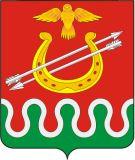 Администрация Критовского сельсоветаБоготольского районаКрасноярского краяПОСТАНОВЛЕНИЕО внесении изменений в постановление Критовского сельсовета от 26.02.2019 № 12-п «Об утверждении Положения об обеспечении первичных мер пожарной безопасности в границах населенных пунктов Критовского сельсовета»В соответствии с Федеральным законом   от  06.10.2003 №  131-ФЗ  «Об общих принципах организации местного самоуправления в Российской Федерации», Федеральным законом от 2.12.1994 № 69-ФЗ «О пожарной безопасности», Федеральным законом от 22.07.2008  № 123-ФЗ «Технический регламент о требованиях пожарной безопасности», Федеральным законом  от 06.05.2011 № 100-ФЗ «О добровольной пожарной охране» и Законом Красноярского края от 24.12.2004 № 13-2821 «О пожарной безопасности   в Красноярском крае», руководствуясь статьей 7 Устава Критовского сельсовета и в целях реализации норм и правил по предотвращению пожаров, спасению людей и имущества от пожаров в границах населенных пунктов  Критовского сельсовета                                           ПОСТАНОВЛЯЮ:1. В нести в постановление Критовского сельсовета от 26.02.2023 № 12-п «Об утверждении Положения об обеспечении первичных мер пожарной безопасности в границах населенных пунктов Критовского сельсовета» следующие изменения:1.1 п. 4.1 Положения дополнить абзацем следующего содержания: «Оснащение территорий общего пользования первичными средствами тушения пожаров и противопожарным инвентарем»;1.2 п. 1.4 изложить в новой редакции: «пожарная безопасность - состояние защищенности личности, имущества, общества и государства от пожаров;пожар - неконтролируемое горение, причиняющее материальный ущерб, вред жизни и здоровью граждан, интересам общества и государства;требования пожарной безопасности - специальные условия социального и (или) технического характера, установленные в целях обеспечения пожарной безопасности федеральными законами и иными нормативными правовыми актами Российской Федерации, а также нормативными документами по пожарной безопасности;нарушение требований пожарной безопасности - невыполнение или ненадлежащее выполнение требований пожарной безопасности;противопожарный режим - совокупность установленных нормативными правовыми актами Российской Федерации, нормативными правовыми актами субъектов Российской Федерации и муниципальными правовыми актами по пожарной безопасности требований пожарной безопасности, определяющих правила поведения людей, порядок организации производства и (или) содержания территорий, земельных участков, зданий, сооружений, помещений организаций и других объектов защиты в целях обеспечения пожарной безопасности;меры пожарной безопасности - действия по обеспечению пожарной безопасности, в том числе по выполнению требований пожарной безопасности;пожарная охрана - совокупность созданных в установленном порядке органов управления, подразделений и организаций, предназначенных для организации профилактики пожаров, их тушения и проведения возложенных на них аварийно-спасательных работ;пожарно-техническая продукция - специальная техническая, научно-техническая и интеллектуальная продукция, предназначенная для обеспечения пожарной безопасности, в том числе пожарная техника и оборудование, пожарное снаряжение, огнетушащие и огнезащитные вещества, средства специальной связи и управления, программы для электронных вычислительных машин и базы данных, а также иные средства предупреждения и тушения пожаров;федеральный государственный пожарный надзор - деятельность уполномоченных федеральных органов исполнительной власти, органов исполнительной власти субъектов Российской Федерации, осуществляющих переданные полномочия, а также подведомственных им государственных учреждений, направленная на предупреждение, выявление и пресечение нарушений организациями и гражданами требований, установленных законодательством Российской Федерации о пожарной безопасности (далее - обязательные требования), посредством организации и проведения проверок деятельности организаций и граждан, состояния используемых (эксплуатируемых) ими объектов защиты, территорий, земельных участков, продаваемой пожарно-технической продукции, проведения мероприятий по контролю на лесных участках, на объектах ведения подземных горных работ, при производстве, транспортировке, хранении, использовании и утилизации взрывчатых материалов промышленного назначения, принятия предусмотренных законодательством Российской Федерации мер по пресечению и (или) устранению выявленных нарушений, и деятельность указанных уполномоченных органов государственной власти по систематическому наблюдению за исполнением требований пожарной безопасности, анализу и прогнозированию состояния исполнения указанных требований при осуществлении организациями и гражданами своей деятельности;ведомственный пожарный надзор - деятельность ведомственной пожарной охраны по проверке соблюдения организациями, подведомственными соответствующим федеральным органам исполнительной власти, требований пожарной безопасности и принятие мер по результатам проверки;подтверждение соответствия в области пожарной безопасности - документальное удостоверение соответствия продукции или иных объектов, выполнения работ и оказания услуг требованиям технических регламентов, документов по стандартизации, принятых в соответствии с законодательством Российской Федерации о стандартизации, норм пожарной безопасности или условиям договоров;нормативные документы по пожарной безопасности - национальные стандарты Российской Федерации, своды правил, содержащие требования пожарной безопасности, а также иные документы, содержащие требования пожарной безопасности;профилактика пожаров - совокупность превентивных мер, направленных на исключение возможности возникновения пожаров и ограничение их последствий;первичные меры пожарной безопасности - реализация принятых в установленном порядке норм и правил по предотвращению пожаров, спасению людей и имущества от пожаров;пожарно-спасательный гарнизон - совокупность расположенных на определенной территории органов управления, подразделений и организаций, независимо от их ведомственной принадлежности и форм собственности, к функциям которых отнесены профилактика и тушение пожаров, а также проведение аварийно-спасательных работ;организация тушения пожаров - совокупность оперативно-тактических и инженерно-технических мероприятий (за исключением мероприятий по обеспечению первичных мер пожарной безопасности), направленных на спасение людей и имущества от опасных факторов пожара, ликвидацию пожаров и проведение аварийно-спасательных работ;особый противопожарный режим - дополнительные требования пожарной безопасности, устанавливаемые органами государственной власти или органами местного самоуправления в случае повышения пожарной опасности на соответствующих территориях;локализация пожара - действия, направленные на предотвращение возможности дальнейшего распространения горения и создание условий для его ликвидации имеющимися силами и средствами;координация в области пожарной безопасности - деятельность по обеспечению взаимосвязи (взаимодействия) и слаженности элементов системы обеспечения пожарной безопасности;противопожарная пропаганда - информирование общества о путях обеспечения пожарной безопасности;обучение мерам пожарной безопасности - организованный процесс по формированию знаний, умений, навыков граждан в области обеспечения пожарной безопасности в системе общего, профессионального и дополнительного образования, в процессе трудовой и служебной деятельности, а также в повседневной жизни;управление в области пожарной безопасности - деятельность органов, участвующих в соответствии с законодательством Российской Федерации в обеспечении пожарной безопасности;зона пожара - территория, на которой существует угроза причинения вреда жизни и здоровью граждан, имуществу физических и юридических лиц в результате воздействия опасных факторов пожара и (или) осуществляются действия по тушению пожара и проведению аварийно-спасательных работ, связанных с тушением пожара;независимая оценка пожарного риска (аудит пожарной безопасности) - оценка соответствия объекта защиты требованиям пожарной безопасности и проверка соблюдения организациями и гражданами противопожарного режима, проводимые не заинтересованным в результатах оценки или проверки экспертом в области оценки пожарного риска;эксперт в области оценки пожарного риска - должностное лицо, аттестованное в порядке, установленном Правительством Российской Федерации, осуществляющее деятельность в области оценки пожарного риска, обладающее специальными знаниями в области пожарной безопасности, необходимыми для проведения независимой оценки пожарного риска (аудита пожарной безопасности), и уполномоченное на подписание заключения о независимой оценке пожарного риска (аудите пожарной безопасности);заведомо ложное заключение о независимой оценке пожарного риска (аудите пожарной безопасности) - заключение о независимой оценке пожарного риска (аудите пожарной безопасности), подготовленное без проведения независимой оценки пожарного риска (аудита пожарной безопасности) или подготовленное после ее проведения, но противоречащее содержанию материалов, представленных эксперту в области оценки пожарного риска, состоянию пожарной безопасности объекта защиты, в отношении которого проведена независимая оценка пожарного риска (аудит пожарной безопасности), фактическому соблюдению организациями и гражданами противопожарного режима;ландшафтный (природный) пожар - неконтролируемый процесс горения, стихийно возникающий и распространяющийся в природной среде, охватывающий различные компоненты природного ландшафта;лесной пожар - разновидность ландшафтного (природного) пожара, распространяющегося по лесу»;1.3 п. 2.3 изложить в новой редакции: «Система обеспечения пожарной безопасности - совокупность сил и средств, а также мер правового, организационного, экономического, социального и научно-технического характера, направленных на профилактику пожаров, их тушение и проведение аварийно-спасательных работ»;1.4 п. 12 Положения  абзац: «предоставлять в порядке, установленном законодательством Российской Федерации, возможность должностным лицам государственного пожарного надзора проводить обследования и проверки принадлежащих им жилых, хозяйственных, производственных и иных помещений и строений в целях контроля соблюдения требований пожарной безопасности и пресечения их нарушений» изложить в новой редакции: «предоставлять в порядке, установленном законодательством Российской Федерации, возможность должностным лицам государственного пожарного надзора проводить обследования и проверки принадлежащих им производственных, хозяйственных и иных помещений и строений (за исключением жилых помещений), территорий, земельных участков в целях контроля за соблюдением требований пожарной безопасности и пресечения их нарушений».2. Контроль над исполнением постановления оставляю за собой.3.  Настоящее постановление в периодическом печатном издании «Критовский вестник» и разместить на официальном сайте администрации Боготольского района www.bogotol-r.ru, на странице Критовского сельсовета         4. Постановление вступает в силу в день, следующий за днем его официального опубликования.Глава сельсовета                                                                                        А. В. Воловников                                                                                    Приложение к постановлению                                                                                         администрации  Критовского                                                                                         сельсовета                                                                                                                                    от 26.02.2019г. №12-п(в редакции от 24.04.2023 №-9)ПОЛОЖЕНИЕоб обеспечении первичных мер пожарной безопасностив границах населенных пунктов  Критовского  сельсовета1. Общие положения1.1. Положение об обеспечении первичных мер пожарной безопасности          в границах населенных пунктов  Критовского  сельсовета (далее - Положение) разработано в соответствии          с Федеральным законом от 06.10.2003 № 131-ФЗ «Об общих принципах организации местного самоуправления в Российской Федерации», Федеральным законом от 21.12.1994 № 69-ФЗ «О пожарной безопасности», Федеральным законом от 22.07.2008 № 123-ФЗ «Технический регламент  о требованиях пожарной безопасности»,  Постановлением Правительства Российской Федерации от 25.04.2012 № 390 «О противопожарном режиме» и Законом Красноярского края от 24.12.2004 № 13-2821 «О пожарной безопасности  в Красноярском крае».1.2. Положение определяет порядок организации и общие требования  по обеспечению первичных мер пожарной безопасности в границах  населенных пунктов Критовского сельсовета     и регулирует в этой области отношения между администрацией Критовского сельсовета, организациями, предприятиями и учреждениями независимо  от их организационно-правовых форм и форм собственности, а также гражданами, проживающими на территории  Критовского сельсовета.1.3. Основными задачами обеспечения первичных мер пожарной безопасности являются:-организация и осуществление мер по предотвращению пожаров (профилактике пожаров);-спасение людей и имущества при пожарах.1.4. Основные понятия и термины, применяемые в настоящем Положении:пожарная безопасность - состояние защищенности личности, имущества, общества и государства от пожаров;пожар - неконтролируемое горение, причиняющее материальный ущерб, вред жизни и здоровью граждан, интересам общества и государства;требования пожарной безопасности - специальные условия социального и (или) технического характера, установленные в целях обеспечения пожарной безопасности федеральными законами и иными нормативными правовыми актами Российской Федерации, а также нормативными документами по пожарной безопасности;нарушение требований пожарной безопасности - невыполнение или ненадлежащее выполнение требований пожарной безопасности;противопожарный режим - совокупность установленных нормативными правовыми актами Российской Федерации, нормативными правовыми актами субъектов Российской Федерации и муниципальными правовыми актами по пожарной безопасности требований пожарной безопасности, определяющих правила поведения людей, порядок организации производства и (или) содержания территорий, земельных участков, зданий, сооружений, помещений организаций и других объектов защиты в целях обеспечения пожарной безопасности;меры пожарной безопасности - действия по обеспечению пожарной безопасности, в том числе по выполнению требований пожарной безопасности;пожарная охрана - совокупность созданных в установленном порядке органов управления, подразделений и организаций, предназначенных для организации профилактики пожаров, их тушения и проведения возложенных на них аварийно-спасательных работ;пожарно-техническая продукция - специальная техническая, научно-техническая и интеллектуальная продукция, предназначенная для обеспечения пожарной безопасности, в том числе пожарная техника и оборудование, пожарное снаряжение, огнетушащие и огнезащитные вещества, средства специальной связи и управления, программы для электронных вычислительных машин и базы данных, а также иные средства предупреждения и тушения пожаров;федеральный государственный пожарный надзор - деятельность уполномоченных федеральных органов исполнительной власти, органов исполнительной власти субъектов Российской Федерации, осуществляющих переданные полномочия, а также подведомственных им государственных учреждений, направленная на предупреждение, выявление и пресечение нарушений организациями и гражданами требований, установленных законодательством Российской Федерации о пожарной безопасности (далее - обязательные требования), посредством организации и проведения проверок деятельности организаций и граждан, состояния используемых (эксплуатируемых) ими объектов защиты, территорий, земельных участков, продаваемой пожарно-технической продукции, проведения мероприятий по контролю на лесных участках, на объектах ведения подземных горных работ, при производстве, транспортировке, хранении, использовании и утилизации взрывчатых материалов промышленного назначения, принятия предусмотренных законодательством Российской Федерации мер по пресечению и (или) устранению выявленных нарушений, и деятельность указанных уполномоченных органов государственной власти по систематическому наблюдению за исполнением требований пожарной безопасности, анализу и прогнозированию состояния исполнения указанных требований при осуществлении организациями и гражданами своей деятельности;ведомственный пожарный надзор - деятельность ведомственной пожарной охраны по проверке соблюдения организациями, подведомственными соответствующим федеральным органам исполнительной власти, требований пожарной безопасности и принятие мер по результатам проверки;подтверждение соответствия в области пожарной безопасности - документальное удостоверение соответствия продукции или иных объектов, выполнения работ и оказания услуг требованиям технических регламентов, документов по стандартизации, принятых в соответствии с законодательством Российской Федерации о стандартизации, норм пожарной безопасности или условиям договоров;нормативные документы по пожарной безопасности - национальные стандарты Российской Федерации, своды правил, содержащие требования пожарной безопасности, а также иные документы, содержащие требования пожарной безопасности;профилактика пожаров - совокупность превентивных мер, направленных на исключение возможности возникновения пожаров и ограничение их последствий;первичные меры пожарной безопасности - реализация принятых в установленном порядке норм и правил по предотвращению пожаров, спасению людей и имущества от пожаров;пожарно-спасательный гарнизон - совокупность расположенных на определенной территории органов управления, подразделений и организаций, независимо от их ведомственной принадлежности и форм собственности, к функциям которых отнесены профилактика и тушение пожаров, а также проведение аварийно-спасательных работ;организация тушения пожаров - совокупность оперативно-тактических и инженерно-технических мероприятий (за исключением мероприятий по обеспечению первичных мер пожарной безопасности), направленных на спасение людей и имущества от опасных факторов пожара, ликвидацию пожаров и проведение аварийно-спасательных работ;особый противопожарный режим - дополнительные требования пожарной безопасности, устанавливаемые органами государственной власти или органами местного самоуправления в случае повышения пожарной опасности на соответствующих территориях;локализация пожара - действия, направленные на предотвращение возможности дальнейшего распространения горения и создание условий для его ликвидации имеющимися силами и средствами;координация в области пожарной безопасности - деятельность по обеспечению взаимосвязи (взаимодействия) и слаженности элементов системы обеспечения пожарной безопасности;противопожарная пропаганда - информирование общества о путях обеспечения пожарной безопасности;обучение мерам пожарной безопасности - организованный процесс по формированию знаний, умений, навыков граждан в области обеспечения пожарной безопасности в системе общего, профессионального и дополнительного образования, в процессе трудовой и служебной деятельности, а также в повседневной жизни;управление в области пожарной безопасности - деятельность органов, участвующих в соответствии с законодательством Российской Федерации в обеспечении пожарной безопасности;зона пожара - территория, на которой существует угроза причинения вреда жизни и здоровью граждан, имуществу физических и юридических лиц в результате воздействия опасных факторов пожара и (или) осуществляются действия по тушению пожара и проведению аварийно-спасательных работ, связанных с тушением пожара;независимая оценка пожарного риска (аудит пожарной безопасности) - оценка соответствия объекта защиты требованиям пожарной безопасности и проверка соблюдения организациями и гражданами противопожарного режима, проводимые не заинтересованным в результатах оценки или проверки экспертом в области оценки пожарного риска;эксперт в области оценки пожарного риска - должностное лицо, аттестованное в порядке, установленном Правительством Российской Федерации, осуществляющее деятельность в области оценки пожарного риска, обладающее специальными знаниями в области пожарной безопасности, необходимыми для проведения независимой оценки пожарного риска (аудита пожарной безопасности), и уполномоченное на подписание заключения о независимой оценке пожарного риска (аудите пожарной безопасности);заведомо ложное заключение о независимой оценке пожарного риска (аудите пожарной безопасности) - заключение о независимой оценке пожарного риска (аудите пожарной безопасности), подготовленное без проведения независимой оценки пожарного риска (аудита пожарной безопасности) или подготовленное после ее проведения, но противоречащее содержанию материалов, представленных эксперту в области оценки пожарного риска, состоянию пожарной безопасности объекта защиты, в отношении которого проведена независимая оценка пожарного риска (аудит пожарной безопасности), фактическому соблюдению организациями и гражданами противопожарного режима;ландшафтный (природный) пожар - неконтролируемый процесс горения, стихийно возникающий и распространяющийся в природной среде, охватывающий различные компоненты природного ландшафта;лесной пожар - разновидность ландшафтного (природного) пожара, распространяющегося по лес.2. Основа и система обеспечения пожарной безопасности  Критовского  сельсовета2.1. Основой обеспечения пожарной безопасности  является соблюдение:- мер пожарной безопасности;- противопожарного режима;- требований пожарной безопасности.2.2. Система обеспечения пожарной безопасности представляет собой совокупность органов управления, сил и средств, а также мер правового, организационного, экономического, социального и технического характера, направленных на профилактику и борьбу с пожарами.2.3. Система обеспечения пожарной безопасности - совокупность сил и средств, а также мер правового, организационного, экономического, социального и научно-технического характера, направленных на профилактику пожаров, их тушение и проведение аварийно-спасательных работ.2.4. В систему обеспечения пожарной безопасности  Критовского сельсовета  входят:- администрация Критовского сельсовета;- организации, предприятия и учреждения, расположенные в границах населенных пунктов  Критовского  сельсовета- население Критовского сельсовета.2.5. На каждом уровне системы обеспечения пожарной безопасности создаются органы управления, силы и средства, резервы финансовых  и материальных ресурсов, системы связи, оповещения и информирования.2.6. На муниципальном уровне органами управления системы обеспечения пожарной безопасности Критовского  сельсовета  являются:комиссия по предупреждению и ликвидации чрезвычайных ситуаций  и обеспечению пожарной безопасности (далее - КЧС и ОПБ) Критовского сельсовета;2.7. КЧС и ОПБ Критовского  сельсовета  является координационным органом, образуемым для обеспечения согласованности действий администрации Критовского сельсовета и организаций в целях реализации требований в сфере предупреждения    и ликвидации чрезвычайных ситуаций и обеспечения пожарной безопасности  в границах населенных пунктов  Критовского  сельсовета.2.8. Все составляющие элементы системы обеспечения пожарной безопасности Критовского сельсовета  принимают участие в обеспечении пожарной безопасности в соответствии с законодательством Российской Федерации.3. Разработка и осуществление первичных мер пожарной безопасностив границах Критовского  сельсоветаРазработка и осуществление первичных мер пожарной безопасности  в границах населенных пунктов  Критовского сельсовета  подразумевает выполнение следующих мероприятий:3.1. Реализация полномочий органов местного самоуправления Критовского  сельсовета  по решению вопросов организационно-правового, финансового, материально-технического обеспечения пожарной безопасности.3.2. Разработка и осуществление мероприятий по обеспечению пожарной безопасности в границах населенных пунктов Критовского сельсовета, обеспечение надлежащего состояния источников противопожарного водоснабжения, содержание в исправном состоянии средств обеспечения пожарной безопасности общественных зданий, находящихся в муниципальной собственности3.3. Разработка плана привлечения сил и средств для тушения пожаров  и проведения аварийно-спасательных работ в границах населенных пунктов  Критовского сельсовета    и контроль за его выполнением.3.5. Установление особого противопожарного режима, а также дополнительных требований пожарной безопасности на время его действия.3.6. Обеспечение беспрепятственного проезда пожарной техники к месту пожара.3.7. Обеспечение связи и оповещения населения о пожаре.3.8. Организация обучения населения мерам пожарной безопасности   и пропаганда в области пожарной безопасности, 4. Полномочия органов местного самоуправления Критовского сельсоветапо обеспечению первичных мер пожарной безопасности4.1. К полномочиям органов местного самоуправления Критовского сельсовета   по обеспечению первичных мер пожарной безопасности в границах населенных пунктов, расположенных на территории Критовского  сельсовета, относятся:- включение мероприятий по обеспечению пожарной безопасности в планы, схемы и программы развития территории  Критовского сельсовета;- участие граждан в обеспечении первичных мер пожарной безопасности;- оказание содействия органам государственной власти Красноярского края        в информировании населения о мерах пожарной безопасности, в том числе посредством организации и проведения собраний населения;- установление особого противопожарного режима в случае повышения пожарной опасности;- создание в целях пожаротушения условий для забора в любое время года воды из источников наружного водоснабжения;- организация и принятие мер по оповещению населения и подразделений государственной противопожарной службы о пожаре;- принятие мер по локализации пожара и спасению людей и имущества до прибытия подразделений государственной противопожарной службы;- оснащение территорий общего пользования первичными средствами тушения пожаров и противопожарным инвентарем4.2. К полномочиям Совета депутатов Критовского сельсовета в области обеспечения первичных мер пожарной безопасности относятся:- установление нормы бюджетного финансирования на обеспечение первичных мер пожарной безопасности в границах населенных пунктов  Критовского сельсовета;4.3. К полномочиям администрации Критовского сельсовета в области обеспечения первичных мер пожарной безопасности относятся:- разработка и утверждение положения об обеспечении первичных мер пожарной безопасности в границах населенных пунктов  Критовского сельсовета;- информирование населения о принятых решениях по обеспечению первичных мер пожарной безопасности Критовского сельсовета;- организация проведения противопожарной пропаганды и обучения населения, должностных лиц органов местного самоуправления первичным мерам пожарной безопасности самостоятельно - создание условий для обеспечения населенных пунктов телефонной связью;- организация осуществления мероприятий, исключающих возможность переброски огня при лесных и торфяных пожарах на здания, строения   и сооружения;- организация патрулирования территории в условиях устойчивой сухой, жаркой и ветреной погоды;- очистка  территории в границах населенных пунктов Критовского сельсовета от горючих отходов, мусора, сухой растительности;- содержание в исправном состоянии в любое время года дорог,  (за исключением автомобильных дорог общего пользования регионального  и федерального значения), в границах населенных пунктов Критовского сельсовета; - проездов к зданиям, строениям и сооружениям;- организация содержания в исправном состоянии источников противопожарного водоснабжения;- привлечение населения  к обеспечению первичных мер пожарной безопасности;4.4. К полномочиям главы администрации Критовского сельсовета в области обеспечения первичных мер пожарной безопасности относятся:- образование и реорганизация КЧС и ОПБ Критовского сельсовета, определение   ее компетенции;- установление особого противопожарного режима в границах населенных пунктов  Критовского  сельсовета;- иные полномочия в соответствии с действующим законодательством Российской Федерации, Уставом Критовского сельсовета, настоящим Положением и иными нормативными правовыми актами.5. Основные функции органов местного самоуправления по обеспечению первичных мер пожарной безопасности в границах населенных пунктов  Критовского  сельсоветаОсновными функциями органов местного самоуправления по обеспечению первичных мер пожарной безопасности в границах населенных пунктов  Критовского сельсовета  являются:5.1. По включению мероприятий по обеспечению пожарной безопасности   в планы, схемы и программы развития территории Критовского сельсовета:- разработка мероприятий по обеспечению пожарной безопасности жилых  и общественных зданий, находящихся в муниципальной собственности;- обеспечение надлежащего состояния источников противопожарного водоснабжения.- разработка, утверждение и исполнение соответствующих бюджетов в части расходов на пожарную безопасность (в том числе на закупку пожарно-технической продукции, разработку  и др.);- установление порядка привлечения сил и средств для тушения пожаров и проведения аварийно-спасательных работ в границах населенных пунктов  Критовского сельсовета.5.3. По оказанию содействия органам государственной власти  в информировании населения о мерах пожарной безопасности, в том числе посредством организации и проведения собраний населения:- организация мероприятий по информированию населения о мерах пожарной безопасности, принятых решениях по обеспечению пожарной безопасности, распространению пожарно-технических знаний, о проблемах и путях обеспечения пожарной безопасности;5.4. По установлению особого противопожарного режима в случае повышения пожарной опасности:- разработка и выполнение для населенных пунктов мероприятий, исключающих возможность переброса огня при лесных и торфяных пожарах   на здания и сооружения (устройство защиты противопожарных полос, удаление в летний период сухой растительности  и другие);- ограничение доступа людей в лесные массивы, запрещение разведения костров, проведения пожароопасных работ на определенных участках, временная приостановка топки печей, кухонных очагов и котельных установок, работающих на твердом топливе;- организация силами местного населения патрулирования населенных пунктов с первичными средствами пожаротушения (ведро с водой,, лопата), проведение соответствующей разъяснительной работы с населением о мерах пожарной безопасности и действиях в случае пожара;- установление других дополнительных требований пожарной безопасности.5.5. По созданию в целях пожаротушения условий для забора воды из источников наружного водоснабжения:- поддержание в постоянной готовности к использованию пожарных гидрантов, искусственных и естественных водоемов, подъездов к водоисточникам в любое время года;- оборудование водонапорных башен приспособлениями для отбора воды пожарной техникой в любое время года.Рекомендуется на каждые 3 жилых дома  установить емкость (бочку)  с водой 5.6. По организации и принятию мер по оповещению населения и подразделений государственной противопожарной службы о пожаре:организация работы по установке в муниципальных учреждениях систем оповещения и управления эвакуацией людей при пожаре;обеспечение населения исправной телефонной или радиосвязью для сообщения о пожаре в пожарную охрану.5.7. По принятию мер по локализации пожара и спасению людей и имущества до прибытия подразделений государственной противопожарной службы:- сообщение о возникновении пожара в пожарную охрану;- организация спасения людей в случае угрозы их жизни, используя для этого имеющиеся силы и средства;- выполнение мероприятий, способствующих предотвращению развития пожара;- удаление за пределы опасной зоны всех граждан, не участвующих в тушении пожара;- осуществление общего руководства по тушению пожара  до прибытия подразделения государственной противопожарной службы;- обеспечение соблюдения требований безопасности  граждан, принимающих  участие в тушении пожара;- организация встречи подразделений пожарной охраны и оказание помощи   в выборе кратчайшего пути для подъезда к очагу пожара.6. Организационно-правовое, материально-техническое и финансовое обеспечение первичных мер пожарной безопасности в границах населенных пунктов  Критовского  сельсовета  6.1. Организационно-правовое обеспечение первичных мер пожарной безопасности в границах населенных пунктов Критовского сельсовета  предусматривает разработку и принятие муниципальных нормативных правовых актов в данной сфере, а также разработку, утверждение и исполнение бюджета Критовского  сельсовета  в части расходов    на пожарную безопасность (в том числе приобретение пожарной сигнализации, первичных средств пожаротушения (пожарные рукава, огнетушители, гидранты, мотопомпы и др.), приобретение пожарно-спасательного имущества, противопожарную пропаганду пожарной безопасности.6.2. Материально-техническое обеспечение первичных мер пожарной безопасности предусматривает:- содержание автомобильных дорог общего пользования  в границах населенных пунктов Критовского сельсовета  (за исключением автомобильных дорог общего пользования, мостов и иных транспортных инженерных сооружений федерального и регионального значения) и обеспечение беспрепятственного проезда пожарной техники к месту пожара;- обеспечение надлежащего состояния источников противопожарного водоснабжения, находящихся в муниципальной собственности;- телефонизацию сельских населенных пунктов, расположенных в границах населенных пунктов  Критовского сельсовета. 6.3. Финансовое обеспечение мер первичной пожарной безопасности    в границах населенных пунктов  Критовского сельсовета  является расходным обязательством Критовского  сельсовета.Допускается привлечение внебюджетных источников для финансирования первичных мер пожарной безопасности в соответствии с действующим законодательством Российской Федерации.Главные распорядители и распорядители средств бюджета Критовского сельсовета  планируют мероприятия по повышению уровня противопожарной защиты Расходы на финансирование мероприятий по повышению противопожарной защиты предусматриваются при формировании бюджета Критовского  сельсовета  в сметах получателей бюджетных средств.7. Соблюдение требований пожарной безопасности по планировке и застройке территории Критовского  сельсовета7.1. Соблюдение требований пожарной безопасности по планировке и застройке территории Критовского сельсовета  осуществляется в соответствии  с Градостроительным кодексом Российской Федерации, настоящим Положением и иными нормативными правовыми актами Российской Федерации, Красноярского края и муниципальными правовыми актами Критовского сельсовета.8. Установление особого противопожарного режима8.1. В случае повышения пожарной опасности в границах населенных пунктов Критовского  сельсовета  особый противопожарный режим устанавливается постановлением администрации Критовского сельсовета.8.2. Неблагополучной пожарной обстановкой может быть признана реальная вероятность:- угрозы жизни и здоровью граждан;- ухудшения экологической обстановки, связанной с пожарами;- возникновения массовых пожаров.8.3. При особом противопожарном режиме администрацией Критовского сельсовета  устанавливаются дополнительные требования пожарной безопасности, могут привлекаться силы и средства предприятий и организаций для предупреждения       и ликвидации пожаров.9. Противопожарная пропаганда и обучение мерам пожарной безопасности9.1. Противопожарная пропаганда осуществляется через средства массовой информации, посредством распространения специальной литературы  и рекламной продукции, проведения тематических выставок, и использования других не запрещенных законодательством Российской Федерации форм информирования населения.9.2. Обучение населения в области пожарной безопасности осуществляется в рамках единой системы подготовки населения в области защиты    от чрезвычайных ситуаций природного и техногенного характера.12. Граждане, проживающие на территории Критовского сельсовета, имеют право на получение информации по вопросам обеспечения первичных мер пожарной безопасности.Граждане обязаны:- соблюдать требования пожарной безопасности;- при обнаружении пожара немедленно сообщать главе админитсрации;- до прибытия пожарной охраны принимать посильные меры по спасению людей, имущества и тушению пожаров;- оказывать содействие в тушении пожаров;- выполнять предписания, постановления и иные законные требования должностных лиц государственного пожарного надзора;- предоставлять в порядке, установленном законодательством Российской Федерации, возможность должностным лицам государственного пожарного надзора проводить обследования и проверки принадлежащих им производственных, хозяйственных и иных помещений и строений (за исключением жилых помещений), территорий, земельных участков в целях контроля за соблюдением требований пожарной безопасности и пресечения их нарушений.12.1. Ответственность за нарушение требований пожарной безопасности    в соответствии с действующим законодательством несут:- собственники имущества;- лица, уполномоченные владеть, пользоваться или распоряжаться имуществом, в том числе руководители организаций (учреждений, предприятий);- лица, в установленном порядке назначенные ответственными за обеспечение пожарной безопасности;- должностные лица в пределах их компетенции.12.2. Ответственность за нарушение требований пожарной безопасности   в жилых помещениях, в домах государственного или муниципального жилищного фонда возлагается на нанимателей или арендаторов, если иное не предусмотрено соответствующим договором.12.3. За нарушение требований пожарной безопасности предусмотрена дисциплинарная, административная или уголовная ответственность     в соответствии с законодательством Российской Федерации.«24» апреля 2023 года№ 9-п